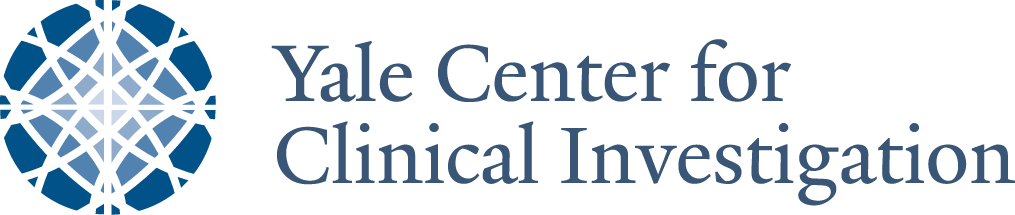 
Application for theFund to Retain Clinical Scientists at Yale School of MedicineInstructions:Completed applications are due by Friday, March 17, 2023Applicants must use the application and budget templates provided in this package.  The application package is to be uploaded to an online application questionnaire. The link is available on the YCCI Fund to Retain Clinical Scientists web page.Applicants must answer a few additional questions through the online application questionnaire.Information collected regarding age, gender, ethnicity, race, disability, and disadvantaged status will be kept confidential and is only used for aggregate reporting.Please consolidate all items into a single PDF and upload that document. A complete application consists of the following items in the order shown. Do not exceed page limits. Other Application InstructionsResearch Abstract. Please provide an abstract of your funded research project. To be completed by the applicant. Clinical Research/Clinical Responsibilities. On this page, please provide (1) a description of how your funded research meets the definition of clinical research, as listed in the RFA (required for all applicants); and (2) a description of the nature and extent of your clinical responsibilities. (required for MD and DO applicants; PhD applicants if applicable).Career Development and Mentorship Plan. Describe your career plans, including a path to independence as well as a mentorship plan. To be completed by the applicant.Statement of need.  Describe your role as a caregiver and how you will use the funds to support your research. If you have access to other funds or resources, explain why the FRCS award will make a difference and why the other funds or resources are insufficient to meet your need. The maximum length is one page. To be completed by the applicant.Applicant’s NIH-format biosketch (using the latest NIH format). See instructions and an example here: https://grants.nih.gov/grants/forms/biosketch.htm. Please use the “non-fellowship” version. To be completed by the applicant.Other Support. Provide details of all current and pending support, with amounts and dates of all external and internal sources. See instructions and an example here: https://grants.nih.gov/grants/forms/othersupport.htm. You must list all current and pending sources of support. To be completed by the applicant with business office support as needed.Current Support Summary. This section must provide a breakdown by percentage of all your current sources of support, including all sources of funds. Amounts and end dates for each external and internal source must be included, including any start-up funds. External sources must also be listed on your Other Support page. If you have start-up funds, provide details regarding the amount and date received and the current balance. Provide details of where the matching funds will come from.  Please use the template provided below. This section is to be completed by the applicant’s business office.Detailed budget. Applicants may request up to $40,000. Please include the 25% matching funds in the budget, if applicable. Please see the 2023 FRCS RFA for allowable expenditures. Please use the template provided below. This section is to be completed by the applicant in conjunction with the applicant’s business office.Budget justification. Please provide details to support budget calculations and provide sufficient information to draw a link between expenditures, your research project plans, and how it will alleviate your caregiving need. Please specify to what expenditure the 25% matching funds be applied, if applicable. This section is to be completed by the applicant in conjunction with the applicant’s business office.Letters of support. Please request letters of support from your primary mentors (each letter is limited to one page). To be completed by mentors. Appointment LetterA signed copy of your most recent letter appointing you to faculty status should be included. This document should be an official offer letter and include details of your position. It is to be uploaded separately from the application package detailed above; it will not be provided to reviewers and will not be used in the review process. It is to be used to confirm eligibility only.Research AbstractPlease provide an abstract of your funded research project.Clinical Research/Clinical ResponsibilitiesOn this page, please provide (1) a description of how your funded research meets the definition of clinical research, as listed in the RFA (required for all applicants); and (2) a description of the nature and extent of your clinical responsibilities (required for MD and DO applicants; PhD applicants if applicable).Career Development and Mentorship PlanDescribe your career plans, including a path to independence, as well as a mentorship plan.  Statement of needDescribe your role as a caregiver and how you will use the funds to support your research. If you have access to other funds or resources, explain why the FRCS award will make a difference and why the other funds or resources are insufficient to meet your need.Applicant’s NIH-format biosketch(using the latest NIH format). See instructions and an example here: https://grants.nih.gov/grants/forms/biosketch.htm. Please use the “non-fellowship” version. Other SupportProvide details of all current and pending support, with amounts and dates of all external and internal sources. See instructions and an example here: https://grants.nih.gov/grants/forms/othersupport.htm. You must list all current and pending sources of support. Current Support SummaryThis section must provide a breakdown by percentage of all your current sources of support, including all sources of funds. Amounts and end dates for each external and internal source must be included, including any start-up funds. External sources must also be listed on your Other Support page. If you have start-up funds, provide details regarding the amount and date received and the current balance. Name of Applicant:Breakdown of Current SupportAdd more rows as necessary.Description should include the sponsor, grant #, PI, and applicant’s role on the project, as applicable.% effort should add up to 100%.Start-Up FundsMatching FundsDepartmental representative completing this sectionSignature of departmental representative: Signature										DateDetailed budget  List PERSONNEL (Applicant organization only)  Use Cal, Acad, or Summer to Enter Months Devoted to Project  Enter Dollar Amounts Requested (omit cents) for Salary Requested and Fringe BenefitsBudget justificationPlease provide details to support budget calculations and provide sufficient information to draw a link between expenditures, your research project plans, and how it will alleviate your caregiving need. Please specify to what expenditure the 25% matching funds be applied, if applicable. This section is to be completed by the applicant in conjunction with the applicant’s business office.Letters of supportPlease request letters of support from your mentors (each letter is limited to one page). Field of Training (FOT) Code List(Required for the final question in the online application questionnaire)Item #ItemPage Limit1Research Abstract1 page2Clinical ResearchClinical Responsibilities (if applicable)1 page3Career Development and Mentorship Plan 1 page4Statement of Need1 page5Applicant’s NIH-format biosketch5 pages6Other Support (NIH format)as needed7Current Support Summaryas needed8Detailed Budget  1 page9Budget Justificationas needed10Letters of Support1 page each% EffortDescriptionExpected End DateAmountDate ReceivedRemaining BalanceOther Relevant InformationAmountSourceNameTelephone NumberEmail AddressProgram Director/Principal Investigator (Last, First, Middle):DETAILED BUDGET FOR INITIAL BUDGET PERIODDIRECT COSTS ONLYDETAILED BUDGET FOR INITIAL BUDGET PERIODDIRECT COSTS ONLYFROMTHROUGHDETAILED BUDGET FOR INITIAL BUDGET PERIODDIRECT COSTS ONLYDETAILED BUDGET FOR INITIAL BUDGET PERIODDIRECT COSTS ONLY04/01/202103/31/2022NAMEROLE ON
PROJECTCal.MnthsAcad.MnthsSummerMnthsSummerMnthsINST.BASE
SALARYSALARY
REQUESTEDFRINGE
BENEFITSFRINGE
BENEFITSTOTALPD/PISUBTOTALSSUBTOTALSSUBTOTALSSUBTOTALSSUBTOTALSSUBTOTALSSUBTOTALSCONSULTANT COSTSCONSULTANT COSTSCONSULTANT COSTSCONSULTANT COSTSCONSULTANT COSTSCONSULTANT COSTSCONSULTANT COSTSCONSULTANT COSTSCONSULTANT COSTSCONSULTANT COSTSEQUIPMENT  (Itemize)EQUIPMENT  (Itemize)EQUIPMENT  (Itemize)EQUIPMENT  (Itemize)EQUIPMENT  (Itemize)EQUIPMENT  (Itemize)EQUIPMENT  (Itemize)EQUIPMENT  (Itemize)EQUIPMENT  (Itemize)EQUIPMENT  (Itemize)SUPPLIES  (Itemize by category)SUPPLIES  (Itemize by category)SUPPLIES  (Itemize by category)SUPPLIES  (Itemize by category)SUPPLIES  (Itemize by category)SUPPLIES  (Itemize by category)SUPPLIES  (Itemize by category)SUPPLIES  (Itemize by category)SUPPLIES  (Itemize by category)SUPPLIES  (Itemize by category)TRAVELTRAVELTRAVELTRAVELTRAVELTRAVELTRAVELTRAVELTRAVELTRAVELINPATIENT CARE COSTS		     INPATIENT CARE COSTS		     INPATIENT CARE COSTS		     INPATIENT CARE COSTS		     INPATIENT CARE COSTS		     INPATIENT CARE COSTS		     INPATIENT CARE COSTS		     INPATIENT CARE COSTS		     INPATIENT CARE COSTS		     INPATIENT CARE COSTS		     OUTPATIENT CARE COSTS		     OUTPATIENT CARE COSTS		     OUTPATIENT CARE COSTS		     OUTPATIENT CARE COSTS		     OUTPATIENT CARE COSTS		     OUTPATIENT CARE COSTS		     OUTPATIENT CARE COSTS		     OUTPATIENT CARE COSTS		     OUTPATIENT CARE COSTS		     OUTPATIENT CARE COSTS		     ALTERATIONS AND RENOVATIONS  (Itemize by category)ALTERATIONS AND RENOVATIONS  (Itemize by category)ALTERATIONS AND RENOVATIONS  (Itemize by category)ALTERATIONS AND RENOVATIONS  (Itemize by category)ALTERATIONS AND RENOVATIONS  (Itemize by category)ALTERATIONS AND RENOVATIONS  (Itemize by category)ALTERATIONS AND RENOVATIONS  (Itemize by category)ALTERATIONS AND RENOVATIONS  (Itemize by category)ALTERATIONS AND RENOVATIONS  (Itemize by category)ALTERATIONS AND RENOVATIONS  (Itemize by category)OTHER EXPENSES  (Itemize by category)OTHER EXPENSES  (Itemize by category)OTHER EXPENSES  (Itemize by category)OTHER EXPENSES  (Itemize by category)OTHER EXPENSES  (Itemize by category)OTHER EXPENSES  (Itemize by category)OTHER EXPENSES  (Itemize by category)OTHER EXPENSES  (Itemize by category)OTHER EXPENSES  (Itemize by category)OTHER EXPENSES  (Itemize by category)CONSORTIUM/CONTRACTUAL COSTSCONSORTIUM/CONTRACTUAL COSTSCONSORTIUM/CONTRACTUAL COSTSCONSORTIUM/CONTRACTUAL COSTSCONSORTIUM/CONTRACTUAL COSTSDIRECT COSTSDIRECT COSTSDIRECT COSTSDIRECT COSTSTOTAL DIRECT COSTS FOR INITIAL BUDGET PERIOD  TOTAL DIRECT COSTS FOR INITIAL BUDGET PERIOD  TOTAL DIRECT COSTS FOR INITIAL BUDGET PERIOD  TOTAL DIRECT COSTS FOR INITIAL BUDGET PERIOD  TOTAL DIRECT COSTS FOR INITIAL BUDGET PERIOD  TOTAL DIRECT COSTS FOR INITIAL BUDGET PERIOD  TOTAL DIRECT COSTS FOR INITIAL BUDGET PERIOD  TOTAL DIRECT COSTS FOR INITIAL BUDGET PERIOD  TOTAL DIRECT COSTS FOR INITIAL BUDGET PERIOD  $Field of Research Training Codes BIOLOGICAL/BIOMEDICAL SCIENCES130 Anatomy145 Endocrinology175 Pathology, Human & Animal110 Bacteriology148 Entomology180 Pharmacology, Human & Animal100 Biochemistry167 Environmental Toxicology185 Physiology, Human & Animal102 Bioinformatics134 Epidemiology115 Plant Genetics103 Biomedical Sciences (see also Statistics in MATHEMATICS and SOCIAL SCIENCES)137 Evolutionary Biology120 Plant Pathology/Phytopathology133 Biometrics & Biostatistics170 Genetics/Genomics, Human & Animal125 Plant Physiology105 Biophysics (also in PHYSICS)151 Immunology155 Structural Biology107 Biotechnology169 Toxicology129 Botany/Plant Biology157 Microbiology168 Virology158 Cancer Biology154 Molecular Biology188 Wildlife Biology136 Cell/Cellular Biology & Histology159 Molecular Medicine189 Zoology104 Computational Biology160 Neurosciences & Neurobiology198 Biology/Biomedical Sciences, General142 Developmental Biology/Embryology163 Nutrition Sciences199 Biology/Biomedical Sciences, Other139 Ecology166 Parasitology HEALTH SCIENCES 222 Kinesiology/Exercise Physiology 215 Public Health 210 Environmental Health 577 Medical Physics/Radiological Science 245 Rehabilitation/Therapeutic Services 227 Gerontology (also in SOCIAL SCIENCES) 200 Speech-Language Pathology & Audiology 280 Health and Behavior 230 Nursing Science 250 Veterinary Sciences 213 Health Services Research 207 Oral Biology/Oral Pathology 298 Health Sciences, General 212 Health Systems/Service Administration 240 Pharmaceutical Sciences 299 Health Sciences, Other  CHEMISTRY 527 Chemical Biology 526 Organic Chemistry 539 Chemistry, Other  PHYSICS 565 Biophysics (also in BIOLOGICAL SCIENCES) 579 Physics, Other  COMPUTER & INFORMATION SCIENCES 410 Information Sciences & Systems 419 Computer & Information Science, Other  MATHEMATICS & STATISTICS 450 Statistics (also in SOCIAL SCIENCES) 499 Mathematics & Statistics, Other  ENGINEERING 306 Bioengineering & Biomedical Engineering 312 Chemical Engineering 399 Engineering, Other  PSYCHOLOGY 600 Clinical Psychology 615 Experimental Psychology 633 Psychometrics & Quantitative Psychology 626 Cognitive Neuroscience (see also Neurosciences & Neurobiology in BIOLOGICAL/BIOMEDICAL SCIENCES) 614 Health & Medical Psychology 639 Social Psychology 603 Cognitive Psychology & Psycholinguistics 627 Neuropsychology/Physiological Psychology 649 Psychology, Other 612 Developmental & Child Psychology 624 Personality Psychology  SOCIAL SCIENCES 662 Demography/Population Studies 217 Health Policy Analysis 699 Social Sciences, Other 667 Economics 686 Sociology 684 Gerontology (also in HEALTH SCIENCES) 690 Statistics (also in MATHEMATICS; see also Biometrics and Statistics in BIOLOGICAL SCIENCES)  OTHER FIELDS 980 Social Work 989 Other 